Протокол № 1Педагогического  совета От 01.09.2020 г.« Актуальные направления цифровой трансформации образования: перспективы и новые возможности развития ДДТ «На реке Сестре» в 2020-2021 учебном году»Место проведения: театральны зал Присутствовало 35 человек (согласно листа регистрации. Приложение 1)Отсутствовали:_2 человек. Повестка дня: 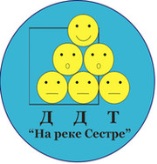 Администрация Курортного района Санкт-ПетербургаГосударственное бюджетное учреждение дополнительного образованияДом детского творчества Курортного района Санкт-Петербурга«На реке Сестре»1Приветствие слово директора. Вектор инноваций и возможности развития Учреждения дополнительного образования. Роль Учителя будущего Куканова М.В. Директор2Проектирование воспитательной среды ДДт для гамоничного вхождения учащихся в социальный мир и профилактику противоправного поведенияКонкурсное движение, выставочная деятельность. Планирование репертуара на 2020-2021 учебный год.Арефьева В.А. зам директора по УВРЛюбченко Э.А.3Педагог глазами обучающихся:Формирование современной развитой личности через создание инновационной средыОбразовательный он-лайн сервис-одна из составляющих цифровой трансформации образования Модель учителя 2020Практическая работа в группахКиселева АА зав метод отделомМихейшина МВ, педагог д.о.Храмова Е.Г.4. Подведение итогов педагогического совета. Проект решения.Куканова М.В., директор5Разное.Решение Педагогического советаПринять перспективный план работы на 2020-2021 учебный год к исполнению, руководствуясь поставленными задачами развития Учреждения.Акцентировать в программах воспитания педагогов ДДТ внимание на перечисленные направления Стратегии развития воспитания до 2025 года Концепции воспитания юного петербуржца.Оформить рабочие программы воспитания в соответствии с перспективной программой воспитания ДДТ, и представить к утверждению в срок до 30.04.2021Информацию из докладов принять к сведению и использовать в работе.Планировать работу с учетом перечисленных конкурсов, выставок. Представить репертуарные планы в социально-досуговый отдел в срок до 30.09.2020.Использовать в работе педагога элементы развивающей среды, инновационные подходы к формам организации учебной и воспитательной деятельностей, современные технологии и методики преподавания с целью создания инновационной среды обучения. Срок —постоянно Использовать в качестве образовательного онлайн сервиса реализации программ ДДТ сервис, представленный на сайте ДДТ (гугл-классы). Организовать	методическое	обучение педагогов	через	ШПМ семинаров, консультаций, практических занятий. Срок - в течение сентября-октября.Взять за основу развития педагогической	деятельности в 2020 году «модель учителя 		2020», разработанную педсоветом ДДТ и использовать в методических целях при планировании цикла обучения педагогов ДДТ	достижения описанной модели. Срок — 2020-2021 уч. годУвеличить охват аттестуемых педагогов с целью	 развития Учреждения в целом.Принять локальные акты списком (прил.1.)Принять	к	исполнению	информацию	из	Коллектив«Разного»:	ДДТ Проведение	в	группах	вводного инструктажа по БДД;Профилактика COVID, антитеррор, п/б. Руководствоваться	правилами	по антикоррупционной деятельности;Принять	к	реализации	образовательные программы		(прил.1)		и	локальные нормативные акты ДДТ (прил.2) Установить стоимость и перечень платных услуг.